История моей семьи в годы Великой Отечественная войныЕфимов Михаил Ефимович 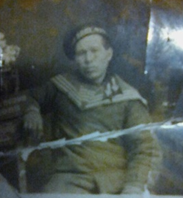  1916-1945 г.Печальную и трудную историю своей семьи мне рассказывала еще в детстве моя прабабушка. Мой прадед, Ефимов Михаил Ефимович, родом из Марийской АССР, Сотнурского района, деревни Карамассы был обычным крестьянином. Они с прабабушкой поженились незадолго до начала Великой Отечественной войны. К ее началу прадеду было 25 лет и его сразу же, летом 1941года, забрали на фронт. Бабушка рассказывала: «Мне было почти 20 лет, и я хорошо помню, как мы собирали его к долгому пути». Она часто вспоминала о тех страшных событиях, но раньше мне казалось, что все истории звучат одинаково, но сейчас я понял, как же по-настоящему всем им было неимоверно тяжело, а все, что она мне говорила – это самый страшный отпечаток в ее нелегкой жизни.        Что касается моего прадедушки, то он служил в 5 стрелковой дивизии, имел звание сержанта. Осенью 1945 года в дом моей прабабушки пришло страшное известие: прадед погиб. Позже папа написал в Архив Министерства Обороны РФ, откуда скоро прислали ответ– архивную справку, сообщавшей, что прадедушка погиб 9 января 1945-ого года во время военных действий в районе населенных пунктов Шпигельберг, Зюссенталь, что в 11 и 13 километрах соответственно севернее Ольштына в Польше. Прадед похоронен в Восточной Пруссии.        К сожалению, в реликвиях моей семьи не сохранились ни награды, ни похоронка, лишь одна фотография. Но память о моем Герое и всех, кто сражался с фашизмом и погиб за Родину, должна жить вечно. Я никогда не забуду, что именно наши деды и прадеды ценою собственной жизни ковали Победу. Спасибо Вам, дорогие ветераны, огромное спасибо!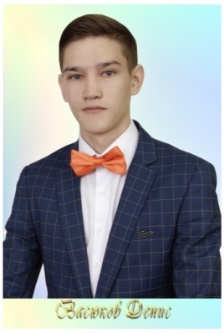             Васюков Денис                        гр. 4112 